Publicado en  el 26/01/2016 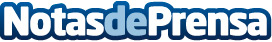 El mejor hotel del mundo está en la India, según los TripAdvisor's Traveler's Coice 2016Datos de contacto:Nota de prensa publicada en: https://www.notasdeprensa.es/el-mejor-hotel-del-mundo-esta-en-la-india Categorias: Internacional Viaje Turismo http://www.notasdeprensa.es